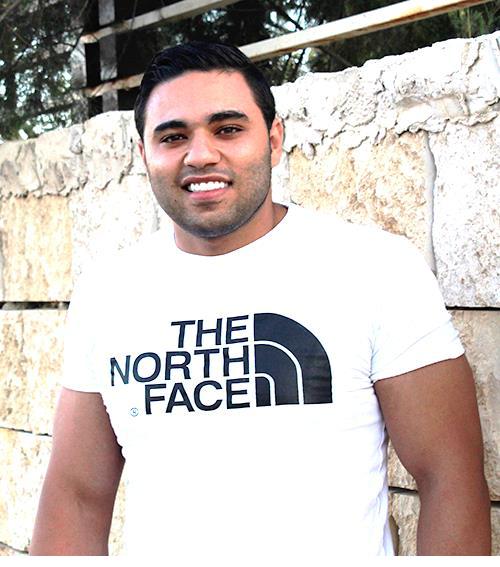                                   Rasheed United Arab EmiratesE-mail: rasheed-393655@2freemail.com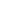 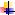 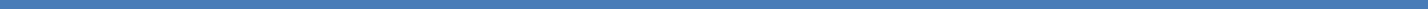 Personal informationDate of Birth: 23rd Mar,1993Marital Status: SingleGender: MalePlace of Birth: Nablus cityNationality: JordanianDriving License: International Driving PermitEducation2012 - 2017: Bachelor degree in Physical Education-Training |AN-Najah National University, Nablus-Palestine| My Average 2.62 (Good)2007 - 2012: High School Certification (TAWJEHI) | Al-Saadia Secondary School, Qalqilya-Palestine | My Average 79.2Experiences May 2018 till now: A planner of nutrition programs for various clients.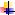  May 2014 to June 2019: A personal trainer “dealt with wide spectrum of People .Achievements:Helping people to obtain their goals and dreams to get a healthy lifestyle of livingMotivating a group of clients to achieve their fitness goals.Group exercise leadership.High experience of nutrition and diet advise.Exercise modification and injury prevention. September 2016 to January 2017: A trainee at Al- Shariah Secondary Males School in Qalqilya for 4 months.Achievements:Demonstrated and educated students in the fundamentals of body movement through dance exercise and athletic games.Evaluated student’s growth and athletic abilities and developed individualized instruction plans.Participated in field trips and extracurricular activities to promote exercise and healthful activities.Provided health and physical fitness education in classroom setting.Promoted team work through group sport activities and partner-related games.Planned educational lessons in coordination with other athletic and related-academic teachers.Maintain athletic supply inventory and requisition new sporting goods as needed.CoursesBasketball judication course (affiliated to the Palestinian Sports Union)CPR, first aid and AED courses.QualificationsCertified Preparation coach.Experienced nutrition supplements adviser.Intelligible designer of nutrition programs and diets.Friendly Customer care assistant.Skilled physical therapist.Qualified Group Training coach.Specialized body building trainer.Language Skills:Arabic (Native Language)English: Reading (Very Good)Writing: (Very Good)Conversation: (Very Good)Understand: (Very Good) SkillsMicrosoft OfficePrinting Arabic - EnglishInternet skills, Social media and Google skillsBasic PR (Public Relations) skillsOnline counsellingAbilitiesCommunication skills and Leadership.Ability to work under pressure.Ability to work independently and in a team environmentProblem solving and analysis skills.Ability to achieve immediate and long-term goals and meet operational deadlines.HobbiesSportsIntercultural learningInternetLearning LanguagesPhotographyOnline purchaseObjectivesTo obtain a position in a stable work environment with growth potential.Hard working.Looking to utilize my skills and enrich my knowledge.Obtain more experience.